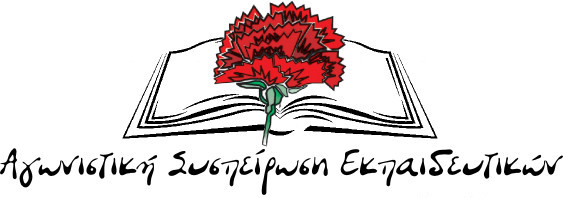 Αγωνιστική Συσπείρωση Εκπαιδευτικών (ΑΣΕ)ΔΔΕ Α΄ Αθήνας ΑΝΑΚΟΙΝΩΣΗΑιδώς Αργείοι!!!Κυβέρνηση – ΔΔΕ – εταιρίες καλούν εκπαιδευτικούς για επιμόρφωση την πρωτομαγιά!!!Η Αγωνιστική Συσπείρωση Εκπαιδευτικών καταγγέλλει τη ΔΔΕ Α΄ Αθήνας και το Υπουργείο Παιδείας, διότι καλούν τους εκπαιδευτικούς σε επιμόρφωση την 1η Μάη του 2018. Μετά την κατάργηση της απεργίας στα προαπαιτούμενα της γ΄ αξιολόγησης, μετά τα ΜΑΤ και τα χημικά στους διαδηλωτές εκπαιδευτικούς, μετά τις συλλήψεις συνδικαλιστών εκπαιδευτικών στην Α΄ ΕΛΜΕ Θεσσαλονίκη για ανακοίνωση αλληλεγγύης που εξέδωσαν, δεν διστάζουν να προκαλέσουν επιβάλλοντας στους εκπαιδευτικούς που συμμετέχουν στα προγράμματα επιμόρφωσης β΄ επιπέδου να κάνουν μάθημα την πρωτομαγιά!!! Παράδειγμα τέτοιας αντιμετώπισης είναι το πρόγραμμα που δημοσιοποίησε η ιδιωτική εταιρία «Νέα Γνώση», στην οποία έχει ανατεθεί - με πολιτική απόφαση - η ευθύνη υλοποίησης στην Διεύθυνση Α΄ Αθήνας. Μάλιστα, οι εκπαιδευτικοί που δεν θα προσέλθουν για επιμόρφωση την πρωτομαγιά «απειλούνται» με αποκλεισμό, μιας και δικαιολογείται μόνο μία απουσία!!!Ντροπή και αίσχος!!!Ο κατήφορος της κυβέρνησης δεν έχει πάτο.Απαιτούμε να μην πραγματοποιηθεί το πρόγραμμα επιμόρφωσης την πρωτομαγιά αλλά να μεταφερθεί σε άλλη ημερομηνία.Αθήνα 19-3-2018